PRESS RELEASE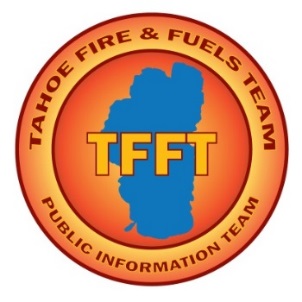 Tahoe Fire and Fuels TeamFOR IMMEDIATE RELEASE: September 3rd, 2021CALDOR FIRE RELIEF: HOW YOU CAN HELPContact: Eric Guevin, Tahoe Douglas Fire Protection District, (775) 580-5329LAKE TAHOE, Calif./Nev. – With 4,224 personnel assigned to the Caldor Fire, many people are asking how they can help. Although firefighters and first responders greatly appreciate the generosity and kindness of donations, firefighting agencies are fully supplied with everything they need. Donations from the public are logistically complicated to accept and firefighting agencies do not have the capacity to do so. If you would like to offer assistance to those affected by the Caldor Fire, donations are better directed towards evacuees. Here are funds that are helping victims of the Caldor Fire: El Dorado Community Foundation – The El Dorado County Community Foundation set up a Caldor Fire Fund. All donations go to families and individuals impacted by the fire. You can donate here: https://edcf.fcsuite.com/erp/donate/create?funit_id=1792 The American Red Cross – The American Red Cross is staffing evacuation centers and providing support for evacuees.You can donate here: https://www.redcross.org/donate/cm/abc10-pub.html/. Placer Food Bank – The Placer Food Bank is on the front lines of emergency food response/distribution
to those impacted by the River and Caldor Fires. You can donate here: https://donate.placerfoodbank.org/for/pfb?_ga=2.168769441.1692671111.1585586084-667740226.1583304010 Food Bank of Northern Nevada – The Food Bank of Northern Nevada is offering food assistance for Caldor Fire evacuees. You can donate here: https://give.fbnn.org/for/zcjkyj/Project Camp – Project Camp is a trauma-informed pop-up day camp that supports children and families affected by disasters. They are enrolling children who were evacuated during the Caldor Fire and Dixie Fire, and are in need of volunteers. You can volunteer here: https://projectcamp.co/Monitor Incident Information – Stay up to date on the current acreage, containment statistics, evacuation information, and more by visiting the incident link tree at https://linktr.ee/IMT6. For the latest Caldor Incident information, attend a live CAL FIRE AEU community meeting daily at 5PM at www.facebook.com/CALFIREAEU.Visit TahoeLivingWithFire.com and follow @tahoelwf on Facebook, Instagram, and Twitter for more wildfire preparedness and prevention information.Incident Updates can also be found at https://inciweb.nwcg.gov/CaldorFire####About the Tahoe Fire and Fuels Team – The Tahoe Fire and Fuels Team (TFFT) consists of representatives of Tahoe Basin fire agencies, CAL FIRE, Nevada Division of Forestry and related state agencies, University of California and Nevada Cooperative Extensions, the Tahoe Regional Planning Agency, the USDA Forest Service, conservation districts from both states, the California Tahoe Conservancy and the Lahontan Regional Water Quality Control Board. Our Mission is to protect lives, property and the environment within the Lake Tahoe Basin from wildfire by implementing prioritized fuels reduction projects and engaging the public in becoming a Fire Adapted Community.